Программа соревнований10:50 – построение команд11:00 – открытие мероприятия11:15 – 13:15 – первенство района по лыжным гонкам. Награждения в личных зачётах. 13:15 – 14:50 – массовый забег  «1922 победных метра», посвященный 100-летию Волочаевских сражений  (в массовом забеге принимают участие спортсмены в костюмах военной тематики).13:15 – 14:50 –  Шоу – программа, посвященная проводам зимы и Масленице.13:30 – 14:50 – работа судейской бригады, подведение общекомандных итогов. 15:00 - награждение победителей и призёров, закрытие мероприятия.Определение победителейПобедители и призёры в личном первенстве определяются на каждой дистанции по лучшему результату. Командное первенство определяется по наибольшему количеству набранных очков: за 1 место – 3 очка, за 2 – 2 очка, за 3 – 1 очко.При равенстве очков в командном первенстве – по наибольшему количеству ПРИЗОВЫХ мест.ФинансированиеНаграждение и питание участников соревнований финансируется за счёт сметы отдела образования администрации муниципального района.Проезд – за счёт командирующих организаций.НаграждениеПобедители и призёры первенства на каждой дистанции в своей возрастной категории награждаются памятными дипломами, медалями соответствующего достоинства. В командном зачёте – денежными сертификатами главы муниципального района. Участникам, не завоевавшим призовых мест, могут быть вручены поощрительные призы и подарки от администраций городских и сельских поселений. Условия допуска к соревнованиямУчастники мероприятия до 17 лет включительно допускаются только при наличии допуска врача и приказов образовательных учреждений о закреплении ответственных за жизнь и здоровье участников школьного возраста. Участники от 18 лет и старше – при наличии допуска врача или личной подписи в заявочном листе, подтверждающей персональную ответственность за своё здоровье. Ответственность за жизнь и здоровье несовершеннолетних участников соревнований в день проведения мероприятия несут руководители команд в соответствии с распоряжениями (приказами) командирующих организаций.Заявки на участие команд принимаются только в электронном варианте (сайт «ОРГЕО»). Заявка в электронном варианте для размещения на сайте «Оргео» должна содержать данные, указанные на сайте. Наименование поселения указывать следующим образом:- Николаевское городское поселение – НГП;- Смидовичское городское поселение – СГП;- Волочаевское городское поселение – ВГП;- Волочаевское сельское поселение – ВСП;- Камышовское сельское поселение – КСП;- Приамурское городское поселение – ПГП.- город Биробиджан - ГБРегистрация участников на сайте начнётся с 01 февраля  2022 года. Регистрация будет закрыта 2 марта 2022 г.	Соревнования проводятся в соответствии с Правилами проведения лыжных гонок, утверждёнными Федерацией лыжных гонок России. Отдельные требования Положения.До 28 января 2022 года поселения готовят распоряжения о назначении руководителей команд, ответственных за организацию питания членов команды.До 1 февраля 2022 года подаются предварительные заявки на участие спортсменов в первенстве по лыжным гонкам на призы главы Смидовичского муниципального района.Окончательные сроки подачи заявок 24 февраля 2022 г.В день соревнования представители команд предоставляют оригиналы документов (распоряжения (приказы), заявки, расписки об ответственности за свою жизнь и здоровье).Требования к обеспечению безопасности зрителей и участников соревнованийОтветственные лица команд-участниц за обеспечение безопасности участников во время проведения соревнований утверждаются нормативными правовыми актами командирующих организаций.Ответственные лица за подготовку и проведение мероприятия утверждаются планами подготовки и проведения, утверждёнными заместителем главы администрации муниципального района, курирующим социальную сферу.13. Особые условияОткрытие мероприятия сопровождается исполнением Гимна России в записи (1 куплет и припев без слов).№Год рожденияВозрастПолДистанция 120156 летД1 км220156 летМ1 км32013- 20147 – 8 летД1 км42013 - 20147 – 8 летМ1 км52011 – 20129 – 10 летД1 км62011 – 20129 – 10 летМ1 км72009 – 201011 – 12 летД2 км82009 - 201011 – 12 летМ2 км92006 - 200813 – 15 летД3 км102006 - 200813 – 15 летМ3 км112004 - 200516 - 17 летД3 км122004 - 200516 – 17 летЮ3 км131997 - 200318 – 24 летЖ3 км141997 - 200318 – 24 летМ3 км151996 - 199225 – 29 летЖ3 км161996 - 199225 – 29 летМ3 км171987 - 199130 – 34 летЖ3 км181987 - 199130 – 34 летМ3 км191982 - 198635 – 39 летЖ3 км201982 - 198635 – 39 летМ3 км211977 - 198140 – 44 летЖ2 км221977 - 198140 – 44 летМ3 км231972 - 197645 – 49 летЖ2 км241972 - 197645 – 49 летМ3 км251967 - 197150 – 54 летЖ2 км261967 - 197150 – 54 летМ3 км271962 - 196655 – 59 летЖ2 км281962- 196655 – 59 летМ3 км291957 - 196160 – 64 летЖ2 км 301957 - 196160 – 64 летМ2 км311952 - 195665 – 69 летЖ1 км321952 - 195665 – 69 летМ1 км331951 и старше70+Ж1 км341951 и старше70+М1 км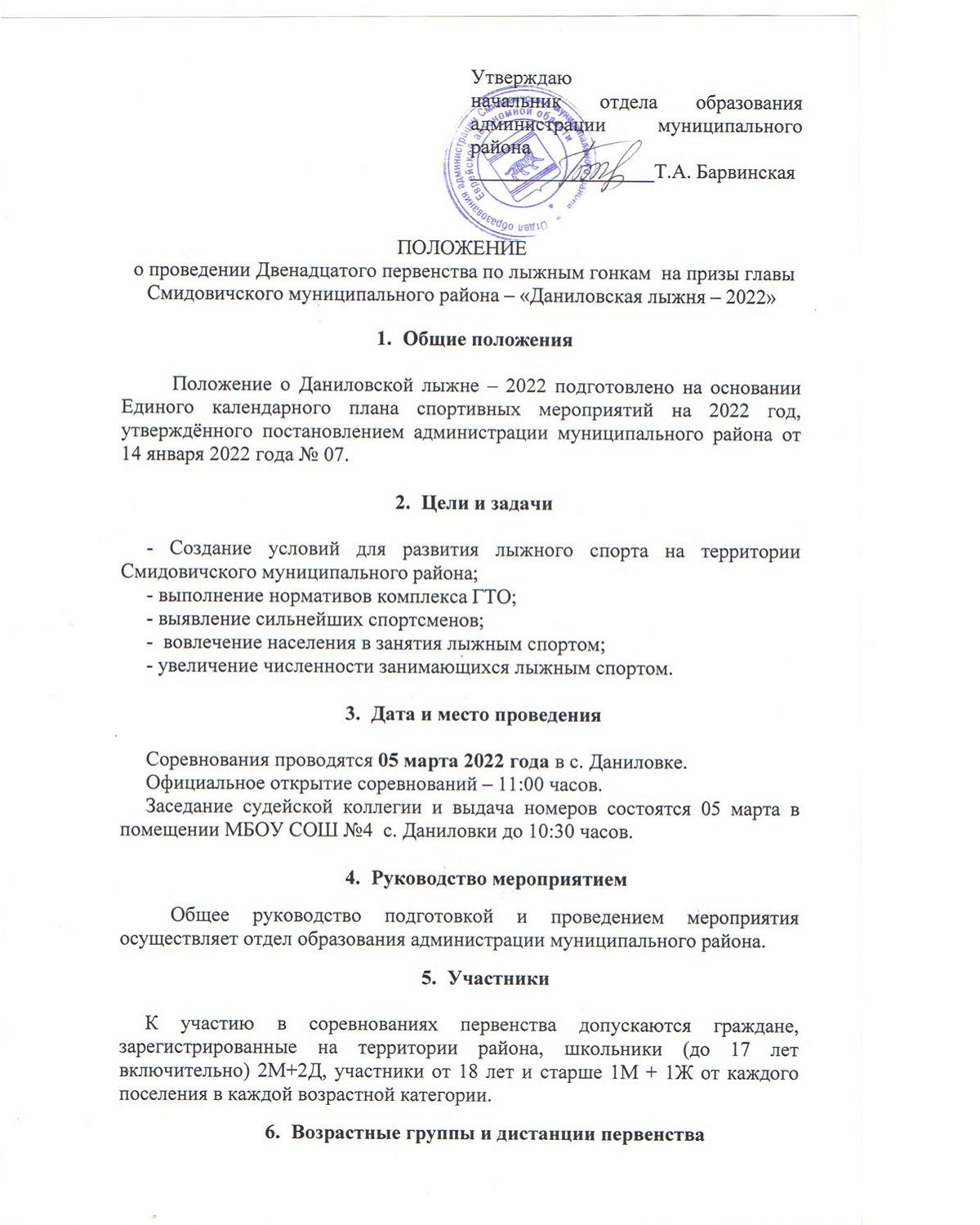 